18 Rue Marc-Antoine Petit69002 LyonConvocation Assemblée Générale 2019Chers Adhérents,Nous avons le plaisir de vous inviter à participer à l'Assemblée GénéraleOrdinaire annuelle de notre association qui se tiendra le 12 AVRIL 2019 à 10 heures  au 60 Impasse des Magnolias 38500 COUBLEVIEL'ordre du jour sera le suivant :1 - Rapport moral du Président,2 - Rapport financier du Trésorier,3 - Bilan de la biennale 20184 - Renouvellement du bureau  (les personnes intéressées ont la possibilité de faire acte de candidature)5 -  Projets  à venir 6 -  Biennale 20206 - Questions diversesNous vous rappelons que si vous êtes dans l'impossibilité de participer à cetteAssemblée Générale, vous pouvez vous faire représenter par un autre membre del’association muni d'un pouvoir régulier. (Dans ce cas, veuillez nous retourner lecoupon, ci-dessous, complété et signé)Nous vous prions d'agréer, Madame, Mademoiselle, Monsieur et Cher(e)adhérent(e), l'assurance de nos salutations les meilleures.La Présidente : Élisabeth Laure-----------------------------------------------------------------------------------------------------------DELEGATION DE POUVOIRJe soussignée ………………………………….., demeurant ………………………………………………………, donne pouvoir à ……………………………………..………………,  pour me représenter à l'assemblée générale de l'association qui se tiendra , le vendredi 12 AVRIL à 10h , au 60 impasse des Magnolias , 38500 COUBLEVIE , en prenant part aux délibérations et aux votes prévus à l'ordre du jour.Bon pour pouvoir, le .. /.. /..		signature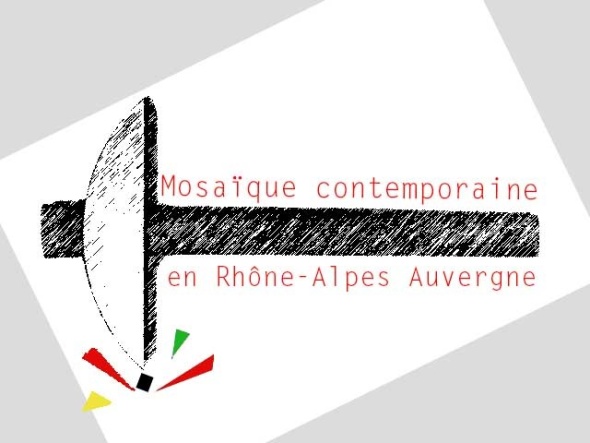 MOSAIQUE CONTEMPORAINEEN RHÔNE-ALPES AUVERGNE